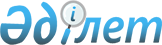 Об утверждении Правил перечисления в бюджет обязательных пенсионных взносов, удержанных и не перечисленных агентами с доходов бывших работников, местонахождение которых неизвестно
					
			Утративший силу
			
			
		
					Постановление Правительства Республики Казахстан от 30 июня 2005 года № 660. Утратило силу постановлением Правительства Республики Казахстан от 5 октября 2013 года № 1058

      Сноска. Утратило силу постановлением Правительства РК от 05.10.2013 № 1058 (вводится в действие по истечении десяти календарных дней после первого официального опубликования).      Сноска. Заголовок в редакции постановления Правительства РК от 30.05.2013 № 551 (вводится в действие по истечении десяти календарных дней со дня первого официального опубликования).      Правительство Республики Казахстан ПОСТАНОВЛЯЕТ: 

      1. Утвердить прилагаемые Правила перечисления в бюджет обязательных пенсионных взносов, удержанных и не перечисленных агентами с доходов бывших работников, местонахождение которых не известно.

      Сноска. Пункт 1 в редакции постановления Правительства РК от 30.05.2013 № 551 (вводится в действие по истечении десяти календарных дней со дня первого официального опубликования).

      2. Настоящее постановление вводится в действие по истечении десяти календарных дней после официального опубликования.       Премьер-Министр 

      Республики Казахстан Утверждены                

постановлением Правительства      

Республики Казахстан         

от 30 июня 2005 года N 660      

Правила

перечисления в бюджет обязательных пенсионных взносов,

удержанных и не перечисленных агентами с доходов бывших

работников, местонахождение которых неизвестно      Сноска. Заголовок правил в редакции постановления Правительства РК от 30.05.2013 № 551 (вводится в действие по истечении десяти календарных дней со дня первого официального опубликования).

      Настоящие Правила перечисления в бюджет обязательных пенсионных взносов, удержанных и не перечисленных агентами с доходов бывших работников, местонахождение которых неизвестно, разработаны в соответствии с пунктом 7 статьи 22 Закона Республики Казахстан от 20 июня 1997 года "О пенсионном обеспечении в Республике Казахстан" и определяют порядок перечисления обязательных пенсионных взносов, удержанных и не перечисленных агентами с доходов бывших работников, местонахождение которых неизвестно, в связи с отсутствием по состоянию на 1 января 2005 года социального индивидуального кода (далее – СИК) и (или) регистрационного номера налогоплательщика (далее – РНН) и (или) пенсионного договора с накопительными пенсионными фондами до 1 января 2014 года.

      Сноска. Преамбула в редакции постановления Правительства РК от 30.05.2013 № 551 (вводится в действие по истечении десяти календарных дней со дня первого официального опубликования).



      1. Агенты по уплате обязательных пенсионных взносов (далее - агенты) проводят инвентаризацию расчетов по уплате обязательных пенсионных взносов на 1 января 2005 года с целью определения задолженности по обязательным пенсионным взносам, которая включает в себя суммы обязательных пенсионных взносов, удержанных и не перечисленных агентами с доходов бывших работников, местонахождение которых неизвестно, в связи с отсутствием по состоянию на 1 января 2005 года СИК и (или) РНН и (или) пенсионного договора с накопительными пенсионными фондами до 1 января 2014 года (далее - договор), и начисленные пени.

      Сноска. Пункт 1 в редакции постановления Правительства РК от 30.05.2013 № 551 (вводится в действие по истечении десяти календарных дней со дня первого официального опубликования).



      2. По итогам проведенной инвентаризации агенты составляют списки бывших работников, не имеющих СИК и (или) РНН и (или) договор, (далее - список бывших работников) по форме согласно приложению 1 к настоящим Правилам.

      Сноска. Пункт 2 в редакции постановления Правительства РК от 30.05.2013 № 551 (вводится в действие по истечении десяти календарных дней со дня первого официального опубликования).



      3. В течение пяти рабочих дней со дня истечения срока проведения инвентаризации агенты направляют один экземпляр списка бывших работников на бумажном носителе и на электронном носителе в налоговые органы по местонахождению (жительства) для проверки на наличие (отсутствие) РНН у бывшего работника. После осуществления проверки на наличие (отсутствие) РНН налоговые органы направляют списки бывших работников на бумажном и электронном носителях в Налоговый комитет. 



      4. Налоговый комитет после осуществления проверки на наличие (отсутствие) РНН направляет сводный список бывших работников на электронном носителе в Центр для подтверждения наличия (отсутствия) СИК и (или) договора. 



      5. Центр в течение десяти календарных дней с даты получения от Налогового комитета списков бывших работников: 

      1) осуществляет проверку на наличие (отсутствие) СИК и перечислений обязательных пенсионных взносов в накопительные пенсионные фонды на последнюю дату и делает отметки в соответствующих графах списка бывших работников; 

      2) направляет списки бывших работников на электронном носителе во все накопительные пенсионные фонды для осуществления проверки на наличие (отсутствие) договоров. 



      6. Накопительные пенсионные фонды в течение 10 календарных дней проводят работу на предмет проверки наличия (отсутствия) договора. 

      Накопительные пенсионные фонды после осуществления проверки на наличие (отсутствие) договора направляют заполненные списки бывших работников в Центр на электронном носителе. 



      7. В случае, если бывший работник является вкладчиком накопительного пенсионного фонда без заключения договора, накопительные пенсионные фонды на основе данных о последних перечислениях обязательных пенсионных взносов в месячный срок с даты получения списков бывших paботников проводят работу по выявлению таких лиц для заключения с ними договоров. 

      В случае заключения с такими лицами договора накопительные пенсионные фонды в течение трех рабочих дней информируют агента и Налоговый комитет через Центр о заключении договора с указанием соответствующих реквизитов. 



      8. Центр, после получения от накопительных пенсионных фондов заполненных списков бывших работников, в течение пяти календарных дней со дня истечения срока, установленного пунктами 5, 6 настоящих Правил, направляет заполненные списки бывших работников в Налоговый комитет на бумажном и электронном носителях. 



      9. Агенты в течение пяти рабочих дней с даты получения из Налогового комитета списков бывших работников, у которых имеется СИК и договор, перечисляют суммы обязательных пенсионных взносов и начисленной пени в накопительные пенсионные фонды в установленном законодательством Республики Казахстан порядке и производят по таким перечислениям сверку с налоговыми органами по месту своего нахождения (жительства). 



      10. После осуществления агентами сверки с налоговыми органами по местонахождению (жительства) Налоговый комитет формирует сводный список бывших работников, задолженность по обязательным пенсионным взносам которых не перечислена в накопительные пенсионные фонды, и направляет его в Министерство труда и социальной защиты населения Республики Казахстан.

      Сноска. Пункт 10 с изменениями, внесенными постановлением Правительства РК от 03.08.2006 N 736.



      11. Налоговый комитет одновременно направляет сводный список бывших работников на электронном носителе в Министерство юстиции Республики Казахстан, Департамент по обеспечению деятельности судов при Верховном Суде Республики Казахстан (аппарат Верховного Суда Республики Казахстан), Министерство внутренних дел Республики Казахстан на предмет проверки актов гражданского состояния лиц, признания в установленном законодательством Республики Казахстан порядке безвестно отсутствующими, выезда за пределы Республики Казахстан и другие данные в пределах компетенции данных государственных органов. 

      Сноска. Пункт 11 с изменением, внесенным постановлением Правительства РК от 30.09.2010 № 1009.



      12. Государственные органы, указанные в пункте 11 настоящих Правил, в течение пятнадцати рабочих дней со дня получения сводного списка бывших работников заполняют соответствующие графы и возвращают его в Налоговый комитет в электронном виде. 



      13. После получения сводного списка бывших работников с отметками государственных органов, указанных в пункте 11 настоящих Правил, налоговые органы по местонахождению (жительства) агентов направляют последним по принадлежности имеющиеся сведения по бывшим работникам, полученные от Налогового комитета. 



      14. При обращении бывших работников (поверенных лиц) перечисление сумм задолженности по обязательным пенсионным взносам в накопительные пенсионные фонды осуществляется агентами в порядке, установленном законодательством Республики Казахстан . 

      В случае обращения бывшего работника, достигшего пенсионного возраста, в соответствии с законодательством о пенсионном обеспечении сумма задолженности по обязательным пенсионным взносам является задолженностью по оплате труда перед работником и подлежит выплате путем перечисления денег на его сберегательный счет или карт-счет бывшего работника. 



      15. В случаях регистрации смерти бывшего работника, объявлении бывшего работника умершим по данным, полученным от государственного органа, указанного в пункте 11 настоящих Правил, суммы задолженности по обязательным пенсионным взносам признаются открытыми для наследства, в порядке, установленном законодательством Республики Казахстан. 



      16. До 1 ноября 2005 года агенты производят сверку с налоговыми органами по месту своего нахождения (жительства) по итогам проведенной работы. 

      Результаты произведенной сверки Налоговый комитет, на основании данных налоговых органов, передает в Министерство труда и социальной защиты населения Республики Казахстан.



      17. Агент, имеющий задолженность по обязательным пенсионным взносам по бывшим работникам, составляет сведения по суммам задолженности по обязательным пенсионным взносам и (или) пени по бывшим работникам (далее – сведения по бывшим работникам) с указанием задолженности в разрезе бывших работников по основному платежу и пени за несвоевременное перечисление сумм обязательных пенсионных взносов, начисленной до 1 января 2005 года, итоговой суммы задолженности бывших работников по форме, согласно приложению 2 к настоящим Правилам, и представляется в налоговый орган по местонахождению (местожительству) агента до 1 января 2014 года.

      Сноска. Правила дополнены пунктом 17 в соответствии с постановлением Правительства РК от 30.05.2013 № 551 (вводится в действие по истечении десяти календарных дней со дня первого официального опубликования).



      18. Налоговый орган по местонахождению (месту жительства) агента в течение трех рабочих дней со дня представления агентом списка бывших работников уменьшает (сторнирует) на лицевом счете агента по обязательным пенсионным взносам сумму задолженности по основному долгу и пени, начисленной до 1 января 2005 года, в размере итоговой суммы, указанной агентом в списке бывших работников, путем проведения на лицевом счете записей "Уменьшено", "Уменьшено пени" и переносит суммы задолженности во вновь открытый лицевой счет агента по коду бюджетной классификации (далее - КБК) 206108 "Прочие неналоговые поступления в республиканский бюджет": по основному долгу - в графу "Начислено", по пени – в графу "Начислено пени".

      Сноска. Правила дополнены пунктом 18 в соответствии с постановлением Правительства РК от 30.05.2013 № 551 (вводится в действие по истечении десяти календарных дней со дня первого официального опубликования).



      19. Агенты в течение пяти рабочих дней со дня представления в налоговый орган по месту своего нахождения (местожительству) списка бывших работников перечисляют сумму задолженности по обязательным пенсионным взносам и пени, начисленной до 1 января 2005 года.

      Сноска. Правила дополнены пунктом 19 в соответствии с постановлением Правительства РК от 30.05.2013 № 551 (вводится в действие по истечении десяти календарных дней со дня первого официального опубликования).



      20. При перечислении суммы задолженности по обязательным пенсионным взносам и пени, начисленной до 1 января 2005 года, в республиканский бюджет агенты представляют в банки и (или) организации, осуществляющие отдельные виды банковских операций, платежное поручение на бумажном носителе в трех экземплярах и список бывших работников в двух экземплярах. Первый экземпляр платежного поручения и первый экземпляр списка бывших работников остаются в банке и (или) организации, осуществляющей отдельные виды банковских операций, второй и третий экземпляры платежных поручений и один экземпляр списка бывших работников с отметкой банка и (или) организации, осуществляющих отдельные виды банковских операций, о принятии возвращаются агенту.

      Сноска. Правила дополнены пунктом 20 в соответствии с постановлением Правительства РК от 30.05.2013 № 551 (вводится в действие по истечении десяти календарных дней со дня первого официального опубликования).



      21. Список бывших работников должен содержать по каждому физическому лицу: индивидуальный идентификационный номер (ИИН) фамилию, имя (при наличии), отчество (при наличии), дату рождения, сумму взноса и период (месяц, год) за который перечисляются обязательные пенсионные взносы и пеня. 

      По бывшим работникам, у которых не установлены дата рождения, ИИН в соответствующем поле проставляется:

      дата рождения – "19000101";

      ИИН – "000000000000".

      Сноска. Правила дополнены пунктом 21 в соответствии с постановлением Правительства РК от 30.05.2013 № 551 (вводится в действие по истечении десяти календарных дней со дня первого официального опубликования).



      22. При перечислении сумм обязательных пенсионных взносов по бывшим работникам в платежном поручении в графе "назначение платежа" указывается - "Обязательные пенсионные взносы по бывшим работникам, местонахождение которых не установлено", в графе "код назначения платежа" указывается "089".

      При уплате пени, начисленной до 1 января 2005 года, в платежном поручении в графе "назначение платежа" указывается "Пеня за несвоевременное перечисление обязательных пенсионных взносов по бывшим работникам, местонахождение которых не установлено, начисленной до 1 января 2005 года", в графе "код назначения платежа" указывается "098".

      Сноска. Правила дополнены пунктом 22 в соответствии с постановлением Правительства РК от 30.05.2013 № 551 (вводится в действие по истечении десяти календарных дней со дня первого официального опубликования).



      23. Банки и (или) организации, осуществляющие отдельные виды банковских операций, при предъявлении агентами платежных поручений производят в порядке, установленном законодательством Республики Казахстан, перечисление сумм обязательных пенсионных взносов, удержанных и не перечисленных с доходов бывших работников и пени, начисленной до 1 января 2005 года, на банковский счет Центра электронными платежными поручениями формата МТ-102 с приложением списка бывших работников.

      Сноска. Правила дополнены пунктом 23 в соответствии с постановлением Правительства РК от 30.05.2013 № 551 (вводится в действие по истечении десяти календарных дней со дня первого официального опубликования).



      24. Центр со дня поступления на текущий счет суммы задолженности по обязательным пенсионным взносам, удержанным и не перечисленным агентами с доходов бывших работников, и пени, начисленной до 1 января 2005 года, в течение трех рабочих дней перечисляет в республиканский бюджет на КБК 206108 "Прочие неналоговые поступления в республиканский бюджет" через Центр электронными платежными поручениями формата МТ-100.

      Сноска. Правила дополнены пунктом 24 в соответствии с постановлением Правительства РК от 30.05.2013 № 551 (вводится в действие по истечении десяти календарных дней со дня первого официального опубликования).



      25. Агент в течение пяти рабочих дней после перечисления суммы задолженности по обязательным пенсионным взносам, удержанным и не перечисленным с доходов бывших работников, и пени, начисленной до 1 января 2005 года, представляет в налоговые органы по месту своего нахождения (местожительству) сведения о перечисленной задолженности по основному платежу и пени на бумажном и электронном носителях по форме, согласно приложению 3 к настоящим Правилам, а также производит сверку расчетов с налоговым органом по КБК 206108 "Прочие неналоговые поступления в республиканский бюджет".

      Сноска. Правила дополнены пунктом 25 в соответствии с постановлением Правительства РК от 30.05.2013 № 551 (вводится в действие по истечении десяти календарных дней со дня первого официального опубликования).



      26. В случае неперечисления агентом сумм задолженности по обязательным пенсионным взносам, удержанным и не перечисленным с доходов бывших работников, и пени, начисленной до 1 января 2005 года, в сроки, установленные пунктом 19 настоящих Правил, налоговый орган в течение десяти рабочих дней приостанавливает расходные операции по банковским счетам агента (за исключением корреспондентских) и кассе агента одновременно – при наличии у такого агента банковских счетов.

      В случае отсутствия у агента банковских счетов налоговый орган по местонахождению (местожительству) приостанавливает расходные операции по кассе агента.

      Сноска. Правила дополнены пунктом 26 в соответствии с постановлением Правительства РК от 30.05.2013 № 551 (вводится в действие по истечении десяти календарных дней со дня первого официального опубликования).



      27. Для обеспечения контроля за перечислением агентами сумм обязательных пенсионных взносов, удержанных и не перечисленных с доходов бывших работников, и пени, начисленной до 1 января 2005 года, Центр ежедневно за прошедший день представляет в Министерство финансов Республики Казахстан реестры поступивших перечисленных обязательных пенсионных взносов, удержанных с доходов бывших работников и пени, начисленной до 1 января 2005 года, по областям, городу республиканского значения и столицы, районам с учетом регистрации агентов в налоговых органах по местонахождению (местожительству).

      Сноска. Правила дополнены пунктом 27 в соответствии с постановлением Правительства РК от 30.05.2013 № 551 (вводится в действие по истечении десяти календарных дней со дня первого официального опубликования).



      28. Права бывших работников на суммы обязательных пенсионных взносов, удержанных и не перечисленных агентами с их доходов, и пени, начисленной до 1 января 2005 года, перечисленные в республиканский бюджет в соответствии с пунктом 19 настоящих Правил, подлежат восстановлению в соответствии с законодательными актами Республики Казахстан.

      Сноска. Правила дополнены пунктом 28 в соответствии с постановлением Правительства РК от 30.05.2013 № 551 (вводится в действие по истечении десяти календарных дней со дня первого официального опубликования).



      29. После погашения сумм задолженности по обязательным пенсионным взносам, удержанным и не перечисленным агентами с доходов бывших работников, и пени, начисленной до 1 января 2005 года, в полном объеме лицевой счет по КБК 206108 "Прочие неналоговые поступления в республиканский бюджет" закрывается.

      Сноска. Правила дополнены пунктом 29 в соответствии с постановлением Правительства РК от 30.05.2013 № 551 (вводится в действие по истечении десяти календарных дней со дня первого официального опубликования).

Приложение 1            

к Правилам перечисления обязательных

пенсионных взносов, удержанных и  

не перечисленных агентами с доходов

бывших работников, местонахождение

которых неизвестно         

Список бывших работников, не имеющих социального

индивидуального кода и (или) регистрационного номера

налогоплательщика и (или) пенсионного договора о пенсионном

обеспечении с накопительным пенсионным фондом      Сноска. Приложение с изменениями, внесенными постановлениями Правительства РК от 28.03.2008 N 300 (порядок введения в действие см. п. 5); от 30.09.2010 № 1009; от 30.05.2013 № 551 (вводится в действие по истечении десяти календарных дней со дня первого официального опубликования).      (продолжение таблицы)       (продолжение таблицы)       Примечание:       Графы 1-13 заполняются агентом. При этом, графы 8-11 не обязательны к заполнению в случае отсутствия сведений по ним. 

      Графа 15 заполняется Центром. 

      В графе 17, при наличии СИК (графа 15) и договора (графа 16), указываются реквизиты НПФ, необходимые для перечисления; при наличии СИК (графа 15), но при отсутствии договора (графа 16) указываются реквизиты НПФ, в который производились перечисления на последнюю дату. 

      Графа 16 заполняется НПФ после соответствующих отметок Центра. 

      В графе 18 указываются сведения уполномоченных органов: Комитет регистрационной службы      N, дата и содержание записи о гражданском состоянии 

и оказания правовой помощи          лица (например: регистрация смерти, признании судом 

Министерства юстиции РК             умершим и др.) 

  

Комитет миграционной полиции        N и дата документа, подтверждающего выезд за пределы 

Министерства внутренних дел РК      РК (с сохранением или без гражданства) 

  

Департамент по обеспечению         дата вынесения судом решения о признании лица, в 

деятельности судов при             установленном законодательством РК 

Верховном Суде Республики          порядке безвестно отсутствующим

Казахстан (аппарат Верховного 

Суда Республики Казахстан)      В графе 19 уполномоченные органы указывают иные сведения, при отсутствии данных в графе 18, в пределах своей компетенции (например: номер документа, удостоверяющего личность, сведения о государственном органе его выдавшем, дата выдачи; последний адрес проживания; данные о бывшем работнике - осужденном к лишению свободы; данные о признании лица недееспособным).Руководитель (заместитель) ___________Главный бухгалтер ___________МП 

Приложение 2            

к Правилам перечисления обязательных

пенсионных взносов, удержанных и  

не перечисленных агентами с доходов

бывших работников, местонахождение

которых неизвестно         

             Сведения о перечисленной агентом задолженности по

             обязательным пенсионным взносам, удержанным и не

             перечисленным с доходов бывших работников и пени,

                    начисленной до 1 января 2005 года      Сноска. Правила дополнены приложением 2 в соответствии с постановлением Правительства РК от 30.05.2013 № 551 (вводится в действие по истечении десяти календарных дней со дня первого официального опубликования).

Приложение 3            

к Правилам перечисления обязательных

пенсионных взносов, удержанных и  

не перечисленных агентами с доходов

бывших работников, местонахождение

которых неизвестно         

          Сведения по суммам задолженности по обязательным

        пенсионным взносам и (или) пени по бывшим работникам,

           место нахождения которых не известно, в связи с

            отсутствием по состоянию на 1 января 2005 года

            социального индивидуального кода и (или)

          регистрационного номера налогоплательщика и (или)

      пенсионного договора с накопительными пенсионными фондами      Сноска. Правила дополнены приложением 3 в соответствии с постановлением Правительства РК от 30.05.2013 № 551 (вводится в действие по истечении десяти календарных дней со дня первого официального опубликования).продолжение таблицы:      Примечания:

      Графы 1-14 заполняются агентом. При этом, графы 8-11 не обязательны к заполнению в случае отсутствия сведений по ним.

      Графа 16 заполняется Центром.

      В графе 18, при наличии СИК (графа 16) и договора (графа 17), указываются реквизиты НПФ, необходимые для перечисления; при наличии СИК (графа 16), но при отсутствии договора (графа 17) указываются реквизиты НПФ, в которой производились перечисления на последнюю дату.

      Графа 17 заполняется НПФ после соответствующих отметок Центра.

      В графе 19 указываются сведения уполномоченных органов:

      Комитет регистрационной службы и оказания правовой помощи Министерства юстиции РК, номер, дата и содержание записи о гражданском состоянии лица (например: регистрация смерти, признании судом умершим и др.);

      Комитет миграционной полиции Министерства внутренних дел РК, номер и дата документа, подтверждающего выезд за пределы РК (с сохранением или без сохранения гражданства);

      Департамент по обеспечению деятельности судов при Верховном Суде Республики Казахстан (Аппарат Верховного Суда Республики Казахстан) дата вынесения судом решения о признании лица, в установленном законодательством РК порядке безвестно отсутствующим.

      В графе 20 уполномоченные органы указывают иные сведения при отсутствии данных в графе 19 в пределах своей компетенции (например: номер документа, удостоверяющего личность, сведения о государственном органе, его выдавшем, дата выдачи; последний адрес проживания; данные о бывшем работнике – осужденном к лишению свободы; данные о признании лица недееспособным).
					© 2012. РГП на ПХВ «Институт законодательства и правовой информации Республики Казахстан» Министерства юстиции Республики Казахстан
				N 

п/п РНН 

аген- 

та Наимено- 

вание 

агента Сведения по бывшим работникам Сведения по бывшим работникам Сведения по бывшим работникам Сведения по бывшим работникам Сведения по бывшим работникам N 

п/п РНН 

аген- 

та Наимено- 

вание 

агента Фамилия Имя Отчество Дата 

рож- 

дения Место 

рож- 

дения 1 2 3 4 5 6 7 8 Сведения по бывшим работникам Сведения по бывшим работникам Сведения по бывшим работникам Сведения по бывшим работникам Сведения по бывшим работникам Отметки 

налогового 

органа 

(о наличии, 

отсутствии 

РНН) Номер 

доку- 

мента, 

удост. 

лич- 

ность, 

свед. 

о 

гос- 

органе, 

его 

выдав- 

шем, 

дата 

выдачи Адрес, 

место 

житель- 

ства 

бывшего 

работ- 

ника РНН Сумма 

задол- 

жен- 

ности 

(осн. 

платеж) Сумма 

задол- 

жен- 

ности 

(пени) Отметки 

налогового 

органа 

(о наличии, 

отсутствии 

РНН) 9 10 11 12 13 14 Отметки 

Центра Отметки 

НПФ Доп.отметки 

Центра и (или) НПФ Отметки 

уполн. 

органа Примечание СИК Договор Сведения о 

накопительном 

пенсионном 

фонде, 

дата послед- 

него перечис- 

ления сумм 

обязательных 

пенсионных 

взносов Отметки 

уполн. 

органа Примечание 15 16 17 18 19 №

п/пБИН

агентаНаименование

агентаСведения по бывшим работникамСведения по бывшим работникамСведения по бывшим работникамСведения по бывшим работникамСведения по бывшим работникамСведения по бывшим работникамСведения по бывшим работникамСведения по бывшим работникамСведения по бывшим работникамСведения по бывшим работникамИтоговая

сумма

задолженности№

п/пБИН

агентаНаименование

агентаФамилия ИмяОтчествоДата

рожденияМесто

рожденияНомер

документа

,

удостоверяющего

личность,

сведения

о государственном органе,

его

выдавшем,

дата

выдачиАдрес,

место

жительства

бывшего

работника РННСумма

задолженности

(основной

платеж) Сумма

задолженности

(пени)1234567891011121314№ п/пБИН агентаНаименование агентаСведения по бывшим работникамСведения по бывшим работникамСведения по бывшим работникамСведения по бывшим работникамСведения по бывшим работникамСведения по бывшим работникамСведения по бывшим работникамСведения по бывшим работникамСведения по бывшим работникамСведения по бывшим работникамСведения по бывшим работникам№ п/пБИН агентаНаименование агентаФамилия ИмяОтчествоДата рожденияМесто рожденияНомер документа, удост. личность, сведения о государственном органе, его выдавшем, дата выдачиАдрес, место жительства бывшего работника РННСумма задолженности (основной платеж) Сумма задолженности (пени)Итоговая сумма задолженности1234567891011121314Отметки налогового

органа (о наличии,

отсутствии РНН)Отметки

ЦентраОтметки

НПФ Доп. отметки

Центра и (или) НПФОтметки

уполномоченного

органаПримечание Отметки налогового

органа (о наличии,

отсутствии РНН)СИКДоговорСведения о

накопительном

пенсионном фонде,

дата последнего

перечисления сумм

обязательных

пенсионных

взносов Отметки

уполномоченного

органаПримечание 151617181920